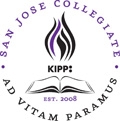 Wolfpack Update – Wednesday, October 15th, 2014Upcoming Dates:Secrets Presentation – Thursday, October 16thKIPP Parent Association Meeting – Wednesday, October 22nd , 5pm (all parents are invited to attend)End of 1st Quarter – Friday, October 24th Report Card Night – Wednesday, October 29th, 5pm   Veteran’s Day – Monday, November 10th  - No SchoolStaff Professional Development – Tuesday, November 11th – No SchoolKIPP Parent Association Meeting – Wednesday, October 22nd, 5pmThe monthly KIPP Parent Association Meeting will be held on Wednesday, October 22nd at 5pm in room P4.  All parents are welcome to attend to learn about opportunities to become involved on the KSJC campus.  Report Card Night – Wednesday, October 29th, 5pm   The end of 1st quarter is less than two weeks away!  The 1st quarter Report Card Night will be on Wednesday, October 29th, starting at 5pm.  During the event, parents will pick up their child’s progress report and attend a grade level specific session focused on an important topic for their child’s grade level.  All parents are strongly encouraged to attend this event.PICK UP & DROP OFF DIRECTIONSAs a reminder, if you are picking up students at the end of the school day, please DO NOT wait at the drop off zone for your child.  In doing so, it causes a backup in the parking lot.  If your child is not present when you arrive, please park in the parking lot and wait until your child arrives at the drop off zone.  You will be asked to move your vehicle if you are waiting in the drop off zone.  The recommended option is to pick up your child on Educational Park Drive so you do not need to enter the parking lot. Additionally, the exit gate next to the Independence baseball field is only for EXITING the parking lot.  Please do not attempt to enter through this gate as it causes additional traffic as cars are attempting to exit the parking lot. Your cooperation is greatly appreciated.  Wolfpack Updates – miércoles, 15 de octubre del 2014Próximas Fechas La presentación “Secrets”- jueves, 16 de octubreReunión de la Asociación de KIPP Padres- miércoles, 22 de octubre, 5pm (todos los padres están invitados)Final de 1er trimestre- viernes, 24 de octubreNoche de Calificaciones- miércoles, 29 de octubre, 5pmDía de los Veteranos- lunes, 10 de noviembre- No hay clasesDía de Entrenamiento Profesional- martes, 11 de noviembre- No hay ClasesReunión de la Asociación de KIPP Padres, miércoles 22 de octubre- 5pm La reunión de cada mes para la Asociación de KIPP Padres es miércoles, 22 de octubre a las 5pm en el salón P4. Todos los padres están invitados a asistir y aprender de maneras como se pueden involucrar más en la escuela.Noche de Calificaciones- miércoles, 29 de octubre, 5pmYa llega el final del 1er trimestre y solo queda 2 semanas! Noche de calificaciones para el 1er trimestre será miércoles el 29 de octubre empezando a las 5pm. Durante este evento los padres van a recoger las calificaciones de sus estudiantes y van a ir a la junta del grado en cual su hijo esta para repasar los temas importantes. Se les anima mucho a los padres que asistan. Las indicaciones de cuando deje y recoja a su hijo en la escuela  Si usted está recogiendo a su hijo después de clases por favor NO espere a su hijo en la zona de descenso. Cuando los padres esperan a su hijo en esta zona se crea más tráfico y la línea no se puede mover. Si está esperando a su hijo en la zona de descenso mientras llega su hijo, se le va a pedir que mueva su carro hasta que su hijo llegue. Es mejor estacionar su vehículo y esperar hasta que vea a su hijo para acercarse a recogerlo. Se le recomienda la opción de recoger a su hijo por la calle Educational Park Drive que es la calle donde está la escuela. Así evita entrar al estacionamiento. También, el portón de salida que está localizado a lado del campo de béisbol es solamente para SALIR del estacionamiento. Por favor no trate de entrar por este portón porque causa aun una demora más grande para los carros que están tratando de salir del estacionamiento. Por favor mire el mapa para ver cómo se debe de usar el estacionamiento. Se le agradecer su cooperación.   